K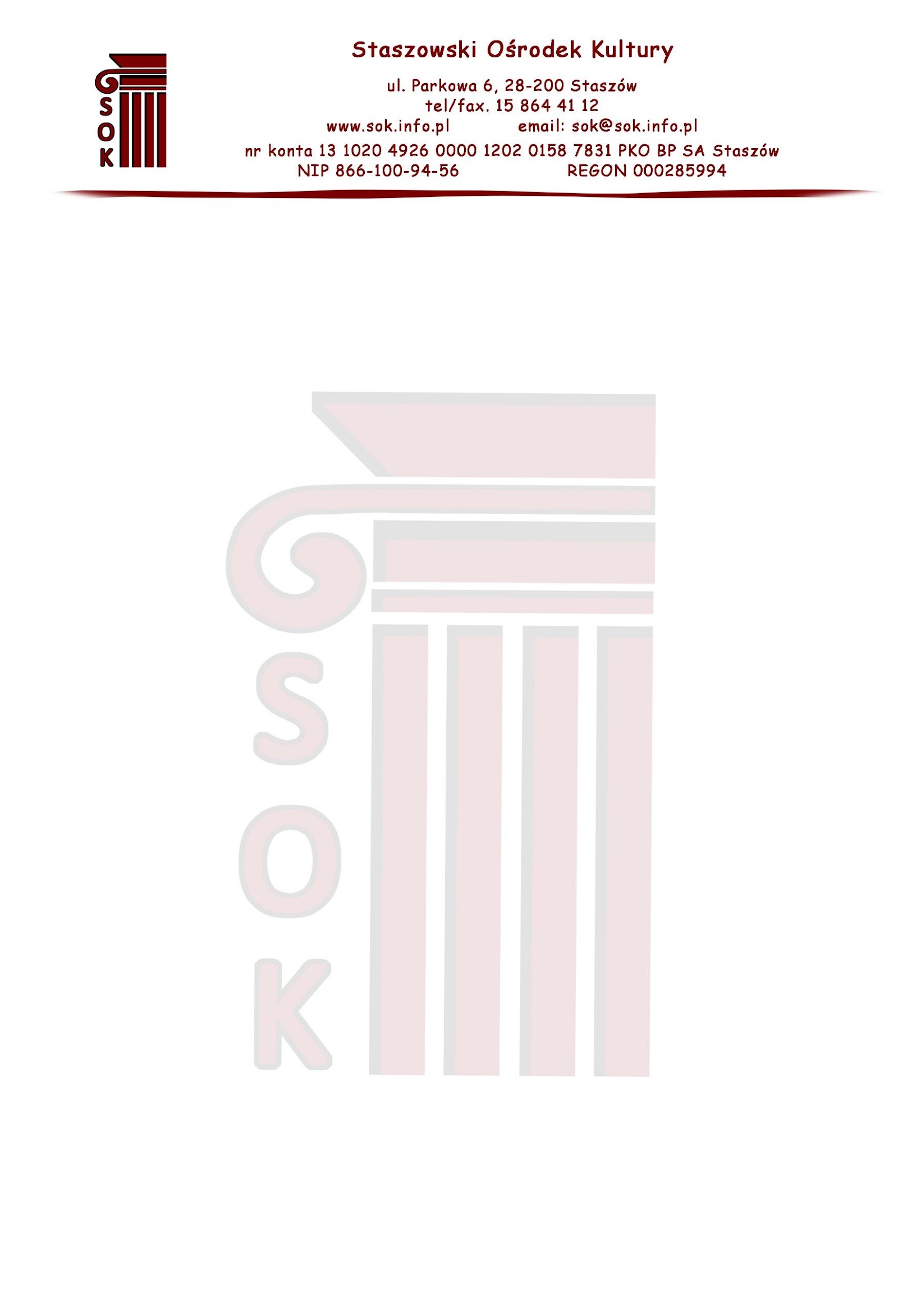 Regulaminkonkursu na najładniejszą palmę wielkanocną Organizatorem konkursu jest Staszowski Ośrodek Kultury (Staszów, ul. Parkowa 6).Celem konkursu jest m.in.: podkreślenie ważności niematerialnego dziedzictwa kulturowego regionu, integracja społeczności lokalnej, edukacja w zakresie zwyczajów, tradycji wielkanocnych, propagowanie tradycji terenu Gminy Staszów, pogłębienie wiedzy na temat symboliki i znaczenia palmy w obrzędowości ludowej itp.; konkurs stwarza okazję do indywidualnej działalności artystycznej oraz wymiany wiedzy na temat zanikającego zwyczaju własnoręcznego wykonywania palm.W konkursie mogą uczestniczyć osoby indywidualne lub grupy, organizacje, instytucje itp.                       z terenu Gminy Staszów. Warunkiem udziału jest wykonanie palmy wielkanocnej z użyciem naturalnych tworzyw                                 i tradycyjnych form zdobniczych wykonanej zgodnie z tradycją regionu; długość palmy powinna wynosić min. 1m i max. 2m (bez rękojeści). Zgłoszenia należy dokonać poprzez dostarczenie wykonanej palmy wielkanocnej wraz z kartą zgłoszenia (wg wzoru stanowiącego załącznik do regulaminu) do Staszowskiego Ośrodka Kultury (Staszów, ul. Parkowa 6) w terminie do 29 marca 2023r. (do godz. 18.00). Bezpośrednio po złożeniu karty należy zapoznać się i podpisać klauzulę informacyjną do przetwarzania danych osobowych znajdującą się w siedzibie organizatora.Prace powinny być oznaczone tabliczką/napisem/naklejką przytwierdzoną do palmy zawierającą, następujące informacje: imię, nazwisko autora/autorów, miejscowość, kontakt                  (tel. i/lub e-mail). Oceny prac dokona 3-osobowa komisja składająca się z: przedstawicieli organizatora                                            i etnografa/plastyka.Oceniając prace jury będzie brało pod uwagę: - zgodność z regulaminem konkursu, - pomysłowość i inwencję twórczą uczestników konkursu, - dobór odpowiednich materiałów i elementów zdobniczych, - wielkość i bogactwo użytych materiałów, - estetykę wykonania pracy,- zgodność z tradycją regionu.Organizator przyzna laureatom nagrody rzeczowe w postaci bonów towarowych o wartości: 	     700 zł – I miejsce,600 zł – II miejsce,500 zł – III miejsce8 wyróżnień po 150 zł.W przypadku mniejszej lub większej ilości zgłoszonych palm oraz zależnie od decyzji komisji oceniającej, organizator zastrzega możliwość zmiany wartości nagród.Prace stanowią własność organizatora.O wynikach konkursu laureaci zostaną powiadomieni drogą telefoniczną i/lub pocztą elektroniczną i/lub poprzez SMS.Ogłoszenie wyników konkursu oraz wręczenie nagród nastąpi w Niedzielę Palmową 02 kwietnia 2023 r. podczas Jarmarku Wielkanocnego w Parku im. Adama Bienia w Staszowie.W przypadku wątpliwości i zapytań proszę kontaktować się z osobą odpowiedzialną z ramienia organizatora (Staszowski Ośrodek Kultury, Katarzyna Ciepiela, tel. 15 864 41 12, 694-338-513, email: ka.ciepiela@gmail.com).  